Консультация для родителей «Рисование на песке»Рисование - очень полезное, важное и увлекательное занятие, которое помогает ребенку всесторонне развиваться. Всякий знает, что песочница – излюбленное место игр   детей.Игры и рисование на песке - одна из форм естественной деятельности ребенка.Поэтому мы используем песочницу в развивающих и обучающих занятиях летом. Строя картины из песка, рисуем на нѐм, придумывая различные истории, мы в наиболее органичной для ребенка форме передаем наши знания и жизненный опыт, события и законы окружающего мира.Все дети получают море радости и удовольствия, играя в песке. И это неслучайно. Именно игры с песком позволяют ребѐнку открыто выражать свои эмоции: радость, восторг, удивление. Игры с песком позитивно влияют на эмоциональное самочувствие ребенка, поэтому являются прекрасным средством развития ребѐнка. Парапсихологи утверждают, что песок поглощает негативную энергию человека, стабилизирует его эмоциональное состояние.    Существует даже «терапия песком». Ученые убедились, что песок снимает стресс, поднимает настроение. Такие игры очень естественны, это то, чем ребенок любит заниматься, то, чего не боится. Во время игры с пескомУстанавливаются, доверительные отношения между взрослым и ребенком. Да и, кроме того, игры в песке и рисование на нѐм развивают мелкую моторику рук. Пересыпайте песок между руками, зарывайте в него руки. Пусть ребѐнок почувствует, какой песок: теплый или прохладный, мокрый или сухой, гладкий или шершавый? Шагайте пальчиками по песку, делайте отпечатки ладошек. Сравните их – вот вам и понятие величины (большой, маленький). Делайте дырочки пальцем – глубокие и мелкие. Рисуйте геометрические фигуры, буквы. Все эти игры не только готовят маленькую ручку к письму, но и развивают память, мышление, внимание, воображение. Игровые занятия с песком начинаются с развития тактильно-кинестетических ощущений и мелкой моторики рук, которые напрямую связаны с мыслительнымиоперациями.Для того чтобы песок, это необычное место для рисования, привлекалвнимание детей, надо искать эффективные методы и приемы.Один из методов - игра. Дляизобразительной деятельности детей этого возраста характерны быстрыепереходы процесса изображения в игру, что объясняется подвижностьювоображения, их общей активностью.Ребята откликаются на любое игровоевоздействие. Им интересна возможность поиграть.Интерес к рисованию на песке, у детей этого возраста так же часто определяется новизной атрибутики или необычностью самой игровойситуации. Здесь для рисования можно использовать создание изображений с помощью печаток, рисование сухим и сырым песком.После отпечатывания ладошек, пальчиков и кулачков, можноиспользовать печатки (изготовленные из фанеры, бросового материала) – это фигурки зайчиков, медведя, елочек идругие. Можно отпечатывать на песке фигуры, объединяя их в определенные сюжеты, например, звери в лесу, создай то, что хочешь и т.п. В этих играхпрекрасно развивается фантазия детей.	«Техники рисования на песке».рисование одновременно двумя руками симметричные предметы;рисование на мокром песке;отпечатывать плоскими фигурками, формочками изображения на песке;рисование пальчиком;рисование цветным песком, специально покрашенным гуашевыми красками;рисование природным материалом(выкладывание изображения или узора при помощи палочек, камешков, травинок, семечек, листиков, шишек, ракушек);печатать на песке ладошками рук или подошвой обуви;составлять изображение на песке из разноцветных крышечек или пробочек;делать росчерки по песку «С горки на горку»;рисование детскими грабельками на песке;рисование песком (можно рисовать на песке, получая объѐмное изображение или используя коробку из-под конфет с листом тѐмного картона в ней);дорисовка изображения (взрослый начинает какой-либо рисунок (провести можно широкие, узкие линии, длинные, короткие, высокие и низкие), а ребенок его дорисовывает, либо повторяет нарисованное взрослым, проговаривая свой рисунок).«Песочные» игры.«Нарисуй лицо». На асфальте или на песке рисуют круг, это контур лица. Дети, используя природный материал, должны изобразить глаза, нос, рот, волосы и т.д.«Мокрые отпечатки». Оставить следы босых ног на песчаной влажной площадке; след в обуви разного размера.«Забавные ладошки». Сделать отпечаткиладошек, палочкой дорисовать изображение.«Картины на песке». На ровной влажной поверхности палочкой, прутиком рисуются различные изображения животных, людей, зданий и т.п.«Дорожка из песка». Покажите ребѐнку, как набрать в горсть сухой песок и медленно высыпать его, создавая разные формы (дорожку к дому зайчика).Цветной песок .Детей, точно так же, как и взрослых, привлекают новые технологии. Уж если взрослые изобрели пульверизаторы, с помощью которых можно изображать наасфальте, траве, земле красивые узоры, то уж, конечно, граффити заинтересует всех малышей без исключения!· Пульверизаторами будут небольшие пластиковые бутылочки, а наполнителем для них послужит песок. Предварительно намочите его, добавьте туда разведеннуюпищевую краску или стертый в порошок мел. Потом высушите и наполните им емкости. В безветренный день дети смогут нарисовать очень красивые картины. Ведь это так легко: нужно просто нажать на бутылочку, и песок посыплется сам.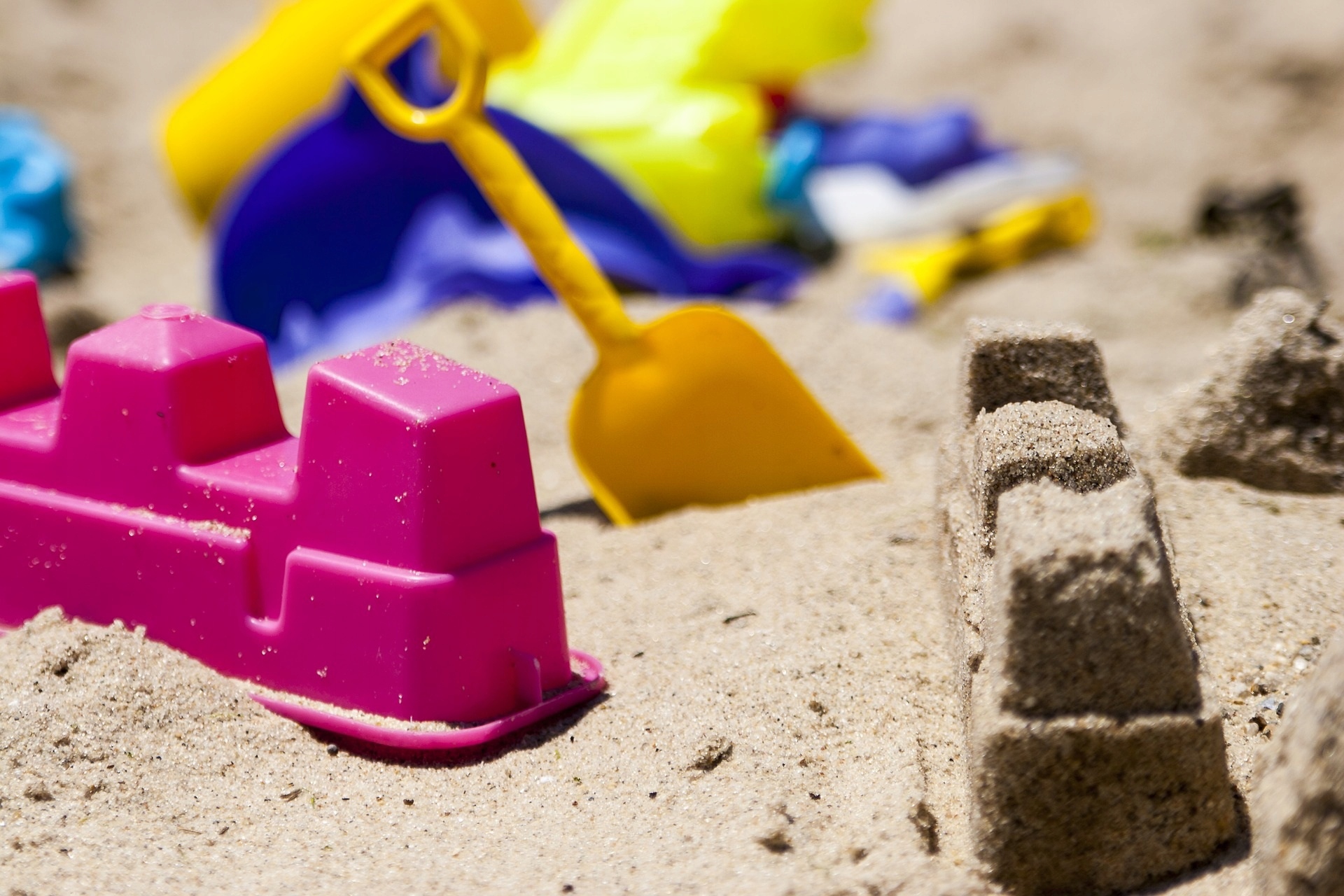 